Publicado en MEXICO el 09/06/2021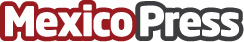 Cursos SAP con Elearning Digital: El mayor catálogo de Cursos SAP del mercado al mejor precioCursos SAP online en todas las áreas de Empresa: Finanzas, Logística, Ingeniería, Recursos Humanos, Abap, UI5, en versión S/4 Hana. Elegir un Curso SAP onlineDatos de contacto:ELEARNING DIGITAL MEXICO+34 608 799 025Nota de prensa publicada en: https://www.mexicopress.com.mx/cursos-sap-con-elearning-digital-el-mayor Categorías: Finanzas Logística Recursos humanos Otros Servicios Cursos http://www.mexicopress.com.mx